Konu	:Geri Verme Veya Kaldırma Başvurusu Formunun Elektronik            	Tarih:  14/08/2020Ortamda Sunulması – Yetkilendirme Avukatlara bilge şifresi verilmesi 													                 56589988 / 14.08.2020	T.C.TİCARET BAKANLIĞIGümrükler Genel Müdürlüğü’neİlgi: 55553357 sayılı 06.07.2020 tarihli yazınızİlgide kayıtlı yazınızda özetle; “ 01.04.2020 tarihli ve 31086 sayılı Resmi Gazete'de yayımlanan Gümrük Yönetmeliğinde Değişiklik Yapılmasına Dair Yönetmeliğin 30 uncu maddesi hükmü uyarınca, 4458 sayılı Gümrük Kanununun 211 ila 214 üncü madde hükümlerine göre yapılacak geri verme veya kaldırma başvuruları kapsamında, Gümrük Yönetmeliğinin 502 nci maddesi uyarınca ibrazı gereken ve anılan Yönetmeliğin 78 no.lu ekinde yer alan Geri Verme veya Kaldırma Başvurusu Formunun 08.06.2020 tarihi itibariyle Geri Verme veya Kaldırma Talep Yönetimi Sistemi üzerinden yükümlüsünce elektronik ortamda verilmesi gerektiği,.Gümrük Yönetmeliğinin 78 no.lu ekinde yer alan Geri Verme veya Kaldırma Başvurusu Formunun Geri Verme veya Kaldırma Talep Yönetim Sistemi üzerinden avukatlar tarafından elektronik ortamda sunulabilmesini teminen, bu kişiler için yalnızca anılan Sistemde kullanılmak üzere; "mtav-Mükellef Temsilci Avukatları" profili tanımlanarak ilgili profile sahip kullanıcıların uygulamayı kullanabilmesine yönelik düzenleme yapıldığı,Bu itibarla, Geri Verme veya Kaldırma Talep Yönetim Sistemi üzerinden işlem yapmak isteyen avukatların BİLGE şifresi almak için gerekli bilgi ve belgelerle birlikte ilgili Gümrük Müdürlüğüne başvuruda bulunması ve başvurunun Gümrük Müdürlüğünce uygun bulunması halinde BİLGE Sisteminde yer alan "mtav-Mükellef Temsilci Avukatları" profili ile YKTS temsilci tanımlamalarına ilişkin gerekli işlemlerin yapılması gerektiği” ifade edilmektedir.Gümrük Mevzuatında tanımlanan “TEMSİLCİ” hususu aşağıda detaylı olarak açıklanacağı üzere herkesi kapsamadığı gibi avukatların bu işlemleri yapabilme ayrıcalığı tanımamıştır. Kaldı ki, “Gümrük İşlemlerinde” doğrudan temsilin ve dolaylı temsilin tanımlanan özelliklere haiz kişiler dışında “temsilcilerin geniş yorumlanarak herkes tarafından yapılabilmesi şeklinde yorumlanması halinde, avukatlarla sınırlı kalmayacak herkes bu işlemleri yapabilme hakkına sahip olacaktır. Zira gerek Avukatlık Kanunu gerekse Gümrük Mevzuatında gümrüğe ilişkin işlemlerde temsil yetkisinin sadece avukatlarda olacağına ilişkin ya da avukatlara bu yönde yetki verildiğine ilişkin bir hüküm bulunmamaktadır. 01 Nisan 2020 tarih, 31086 sayı ile Resmi Gazete de yayınlanan – Gümrük Yönetmeliğinde Değişiklik yapılmasına dair Yönetmeliğin 30 uncu maddesi ile yeniden düzenlenen Gümrük Yönetmeliği’nin 502 nci maddesinde geçen “ ….BUNLARIN TEMSİLCİLERİ….” Tanımı 4458 sayılı Gümrük Kanunun 5 nci maddesi hükmü ile anlam ifade eder. 4458 sayılı Gümrük Kanunun 5 nci maddesinde “TEMSİLCİ” Doğrudan temsil ve Dolaylı temsil olmak üzere iki şekilde düzenleme yapıldığı malumlarınızdır. Doğrudan temsilde temsilci başkasının adına ve hesabına hareket eder, Tüzel kişinin resmi yetkilileri ile Gümrük Kanunun 225 maddesinde ayrıntılı olarak tanımlanan personeli doğrudan temsil yolu işlem yapabilir, Gerçek kişiler ise ticari olmayan ve özel kullanım amaçlı araçlarda doğrudan temsil yolu ile işlem yapabilirler. Dolaylı temsil ise Gümrük Kanunun 225 maddesinde açık ve kesin olarak yazdığı üzere sadece “GÜMRÜK MÜŞAVİRLERİ” ne Dolaylı temsil yolu ile işlem yapma yetkisi verilmiştir.“Eşyanın gümrükçe onaylanmış bir işlem ve kullanıma tabi tutulmasına ilişkin faaliyetler” kapsamında bir işlem olan “Geri verme veya kaldırma başvurusu kapsamındaki yapılabilecek işlemler BİLGE Şifresi ile işlem yapılmak istendiği takdirde, ancak “BİLGE” şifresi verilen 4458 sayılı Gümrük Kanunun 225 nci maddesinde tanımlanan “temsilciler” vasıtası ile yapılabilir. Görüldüğü üzere gümrük mevzuatında ki temsilci tanımı çok açık ve anlaşılır bir şekilde yapılmış olup bu tanımın içinde “AVUKATLAR” bulunmamaktadır. Yazınızdan hareketle İhtilaflı Gümrük işlemlerinde Yargıya intikal etmesi gereken veya Yargının herhangi bir aşamasında takip gerektiren durumlarda İthalat veya İhracat beyannamesini imzalamış olan Gümrük Müşavirince işlemin devamı niteliğinde olduğu değerlendirilerek T.C Adalet BAKANLIĞI /BAROLAR tarafından UYAP sistemine giriş yapılması için Gümrük müşavirlerine de ŞİFRE verilmesi gerektiği sonucuna ulaşılmaktadır ki hukuken mümkün olmadığı da açıkça anlaşılmaktadır. Hal böyle iken, ilgide kayıtlı yazınız ile getirilen uygulamanın Hukuki olmadığı mütalaa edilmektedir. Bakanlığınızca 2000 yılında tüm işlemler bilgisayar ortamına taşınarak BİLGE programı hayata geçirilmiş ve sonrasında ise birçok işlem elektronik ortamda yapılması hayata geçirildiği malumlarınızdır, bakanlığınızca devreye alınan elektronik işlemlerin tamamı büyük bir başarı ile sonuçlanmış ve işlemler genellikle sorunsuz bir şekilde yürütüldüğü bilinmektedir, ancak burada hatırlatmak isteriz ki tüm bu programların kullanıcıları Gümrük Müşavirleridir ve bugüne kadar devreye alınan tüm programların başarıya ulaşmasındaki en önemli faktör, Gümrük Müşavirlerinin sistemlere çok çabuk adapte olması ve altyapılarını buna göre dizayn ederek sistemleri sorunsuz bir şekilde kullanarak dış ticaret işlemleri hızlı ve güvenli yapılması olduğunun da altını çizmek isteriz.Bilindiği üzere mesleğimiz 111 Yıldır süre gelmekte ve şimdiye kadar mesleğimiz ile alakalı hiçbir koşulda başka bir meslek grubuna imtiyaz verilmediği de malumlarınızdır, ilgide kayıtlı yazınız ile Avukatlara BİLGE Şifresinin verilmesi camiamızda endişeye ve derin üzüntüye sebep olmuştur.Meslek örgütü yöneticileri bizler, her platformda ve her koşulda üyelerimize ve mesleğimize sahip çıkmayı asli vazifemiz olarak görüyor ve Dış Ticaretin adeta güvencesi ve sigortası olarak nitelendirdiğimiz mesleğimize ve meslektaşlarımıza, sizlerin ve tüm bürokratlarınızın destek olması ve yanımızda olduklarının bilinmesine her zamankinden daha çok ihtiyaç duyulmaktadır.Mesleğimizin ve Dış Ticaret işlemlerinin geleceğe güvenle bakabilmesini teminen, İlgide kayıtlı yazınız ile Avukatlara BİLGE Şifresi verilmesi uygulamasından vazgeçilmesi konusunda mesleğimiz, camiamız ve geleceğimiz adına talep eder,Gereğini takdir ve tensiplerinize arz ederiz. Saygılarımızla,         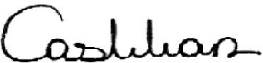 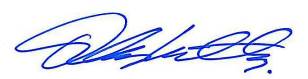 Aslıhan ÇELEBİ					Orhan KATTAŞAnkara Gümrük Müşavirleri Derneği			Bursa Gümrük Müşavirleri DerneğiYönetim Kurulu Başkanı				Yönetim Kurulu Başkanı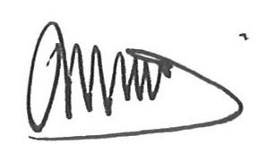 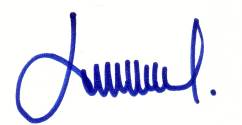 Serdar KESKİN					Taşkın DALAY     İstanbul Gümrük Müşavirleri Derneği		           İzmir Gümrük Müşavirleri DerneğiYönetim Kurulu Başkanı				Yönetim Kurulu Başkanı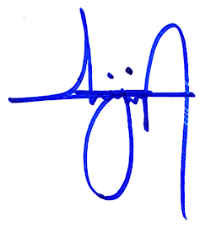 Hüseyin SARIDAĞMersin Gümrük Müşavirleri DerneğiYönetim Kurulu Başkanı